~群創光電 2021線上校園徵才 活動開跑囉~結合「一站式求職」Line@行動招募平台，加碼 AI線上面談體驗不用擔心疫情影響，在家也能輕鬆找工作拿offer，一畢業即可報到喔!加入群創Line@ http://line.me/ti/p/@usj7482n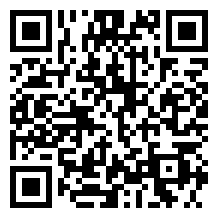 2.填完履歷卡位AI線上面談 ! http://hrrecruit.innolux.com/globalweb/index.html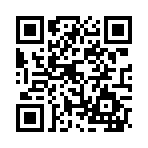 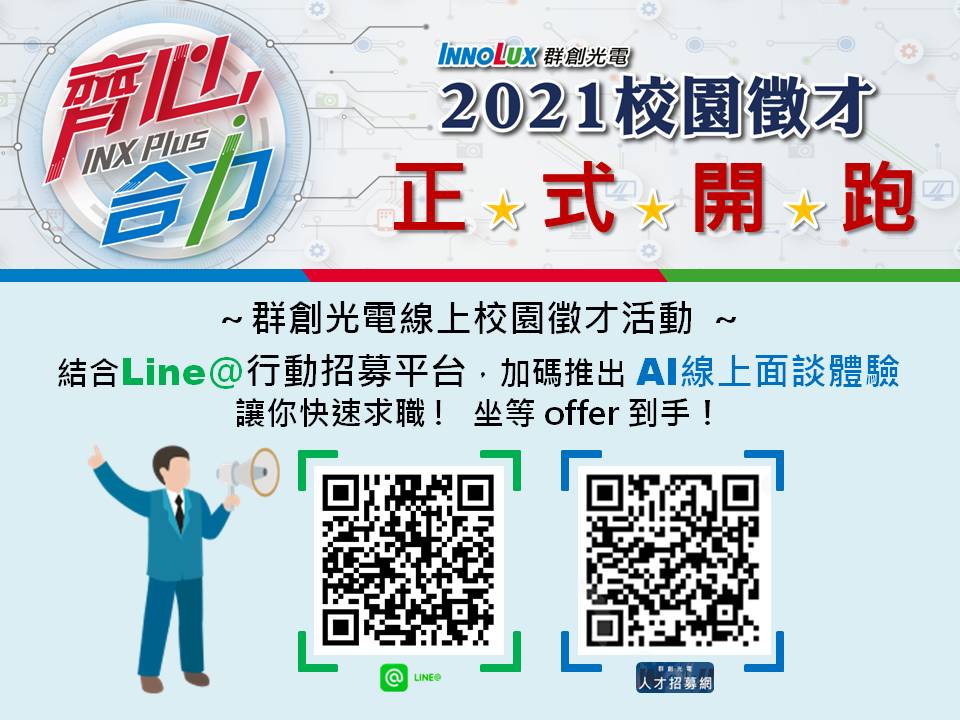 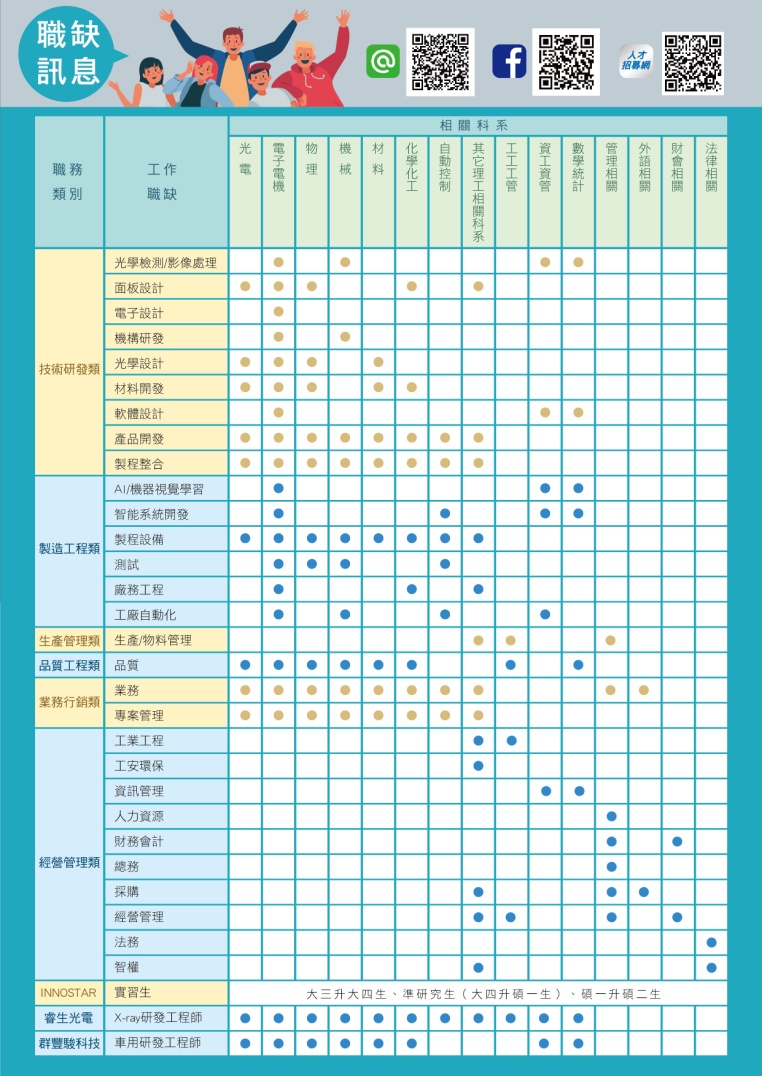 